勐海县二○一七年一季度经济运行统计预测分析（综合本）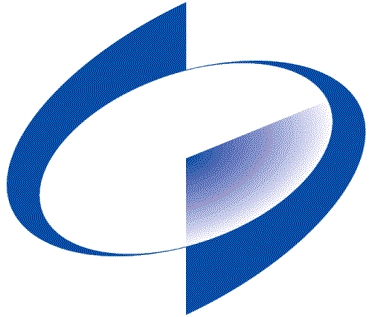 勐 海 县 统 计 局 办 公 室二 ○ 一 七 年三月 二 十 六 日勐海县2017年上半年经济运行预测分析上半年以来，受工业经济回升影响，我县经济总体呈现平稳健康的增长态势。农业平稳健康发展，贸易、金融稳步增长，工业经济、房地产同比回升，固定资产投资、财政收入较快增长，旅游业高速增长。现将我县经济发展情况简介如下：一、经济平稳运行（一）地区生产总值平稳增长    预计2017年上半年实现地区生产总值41.63亿元，同比增9.5%（增速按可比价计算，下同），增速比一季度提高1.6个百分点，比同期提高8.1个百分点。其中：一产业增加值8.57亿元，增4.9%，增速比一季度提高0.3个百分点，比同期下降0.5个百分点，占GDP比重为20.6%，对经济发展的贡献率为10.2%，拉动经济增长1个百分点；二产业增加值13.71亿元，增16.1%，增速比一季度提高10.8个百分点，比同期提高23.5个百分点，占GDP比重为32.9%，对经济发展的贡献率为55.4%，拉动经济增长5.3个百分点；第三产业增加值19.35亿元，增6.9%，增速比一季度下降4个百分点，比同期提高0.3个百分点，占GDP比重为46.5%，对经济发展的贡献率为34.4%，拉动经济增长3.3个百分点。    （二）农业稳定发展    我县坚决贯彻执行党中央、国务院对农业发展方面制定的方针政策，着力提升农业可持续发展能力，农业生产能力继续提高。预计上半年实现农林牧渔业现价总产值12.36亿元, 增长5.2%（增速按可比价计算，下同）。农林牧渔业现价增加值8.78亿元，增长5.0%。    1.冬作开发完成计划目标。今年共完成冬作开发面积28.4万亩，完成计划的100.84%。其中：早稻种植面积10.8万亩，增5.1%；瓜类面积达2.2万亩，减54.6%；冬早蔬菜面积达4.9万亩，增4.5%；秋、冬、春甘蔗新植面积为6.7万亩，增40.1%。    2.农、林、牧、渔业产品产量增长。预计上半年茶叶产量达1.02万吨，增4.2%。2016/17榨季甘蔗入榨量（含外县）达75.62万吨，增0.6%；预计橡胶产量达3750吨，增1.4%。肉类产量达6969吨，增3.5%；肉猪出栏达7.34万头，增4.5%；大牲畜出栏0.81万头，减4.2%；家禽出笼79万只，增5.2%；禽蛋产量达980吨，增长9.1%。水产品产量1.13万吨，增7%。   （三）工业生产同比较快增长，能源耗费持续下降    受制茶业产量增加、制糖业出厂价格上涨拉动，我县上半年工业经济同比较快增长。预计全社会工业实现总产值26.78亿元，同比增长30.1%（增速按现价计算，下同），比同期提高 57.5个百分点。其中：规模以上工业预计实现总产值22.29亿元，同比增长31.1%，比同期提高59.6个百分点。    预计上半年我县工业增加值达11.73亿元，增17.1%（增速按可比价计算，下同），增速比同期提高27.6个百分点，占GDP比重达28.2%，对经济发展的贡献率为50.3%，拉动经济增长4.8个百分点，其中：规模以上工业预计实现增加值6.23亿元，增20%，增速比同期提高33.1个百分点。分行业看：规模以上精制茶加工业和制糖业完成工业增加值3.75亿元和1.2亿元，增25.5%和19.3%。我县纳入重点监测的六种产品八成以上产量增加，呈“五增一减”态势。产量增加的产品分别是：精制茶0.95万吨，增45%；成品糖9.84万吨，增6.6%；酒精0.63万升，增8.9%，铁矿石原矿21.37万吨，同比增4倍；商品混凝土5.35万立方米，增长6倍。产量减少的产品是黄金，产量达183千克，同比下降30%。节能减排持续推进，上半年规模以上工业单位产值能耗延续上年走势，呈现继续下降态势。初步测算全县规模以上工业企业单位产值能耗为0.2542吨标准煤/万元，下降16.0%。    （四）固定资产投资平稳较快增长     上半年，全县固定资产投资项目173个（其中新开工项目128项），比上年同期增加68个，增长64.7%。在开工项目中，投资5000万元以上项目20个，比上年同期增加4个，增长25.4%。预计完成投资27.3亿元，比上年同期增长21.4%，完成州定目标任务的53.2%，超序时进度3.2个百分点，其中限额以上投资完成 25.8亿元，同比增长40.7%。   （五）房地产销售增加，投资额减少预计上半年商品房销售面积3.4万平方米，同比增60.6%，销售额1.94亿元，同比增73.9%。预计房地产投资累计完成1.52亿元，同比下降63.2%。   商品房平均销售单价为5809元/平方米,比上年同期的3224元，上涨2585元，比上年的年平均价上涨1379元。其中：住宅平均销售单价为4787元/平方米,比上年同期的3090元，上涨1697元，比上年的年平均价上涨1652元。   （六）消费市场需求平稳预计上半年我县完成社会消费品零售总额9.69亿元，同比增12.1%，增速比上年同期提高1.2个百分点。 按销售单位所在地分：城镇市场预计完成8.42亿元，同比增12.5%；乡村市场预计完成1.27亿元，同比增9.3%；增速比上年同期下降28.9个百分点。 按消费形态分：餐饮收入预计完成1.65亿元，同比增10.8%，增速同比下降14.2个百分点；商品零售预计完成8.04亿元，同比增12.4%，增速比上年同期提高4.1个百分点。   （七）旅游业高速发展,对外经济贸易持续下滑    1-5月，全县接待国内外游客287.09万人次，同比增93.0%，其中国内旅游者277.1万人次，同比增93.1%。旅游业总收入22.57亿元，同比增62.5%，其中国内旅游收入21.38亿元，同比增62.9%。旅游外汇收入达1780万美元，增44.4%。（八）财政收支快速增长，金融平稳运行1-5月，全县财政总收入完成3.15亿元，同比增23.6%，其中，地方公共财政预算收入完成1.65亿元，同比增24.3%。地方公共财政预算支出完成10.26亿元，同比增30.0%，其中支撑GDP计算的财政八项支出合计完成7.28亿元，同比增19.3%。1-5月，金融机构人民币存贷款余额152.23亿元，同比增11.1%，其中各项存款余额95.4亿元，同比增长9.9%，各项贷款余额56.83亿元，同比增长13.0%。（九）城乡居民生活水平持续改善，物价基本稳定上半年农村常驻居民人均可支配收入预计6063元，同比增长8.8%，人均生活消费支出3709元，同比增长7.4%；城镇居民人均可支配收入达12451元，增幅为8.4%；人均消费支出达7445元，增11%。预计1-6月全县居民消费价格指数为101.9%，商品零售价格指数为103.1%，农业生产资料价格指数为103.5%。   （十）规模以上服务业稳定发展    规模以上服务业企业实现营业收入82043千元，同比增长27.5%；营业利润2476千元，同比下降78.8%；应交增值税2657千元，同比增长342.1%；应付职工薪酬12911千元，同比增长5.6%；从事服务业活动的从业人员749人，同比下降4.3%。    1-5月对外经济贸易总额完成4612万美元，同比减47.0%，其中：进出口贸易总值完成2581万美元，同比减58.2%；边民互市完成2031万美元，同比减16.0%。二、当前存在问题（一）地区生产总值难以完成州定目标任务。州定我县地区生产总值的增长目标是11%，按照1-5月收集的主要指标数据及专业提供的预测数据来测算，我县上半年地区生产总值仅能达到9.5%。主要原因是三产业的增速偏低，不足以支撑地区生产总值增长11%。（二）目前我县进入主汛期，气温高，雨水多，高温高湿的天气将导致农作物病虫害的发生。连续性降水极易引发洪涝灾害。且近年来，随着市场需求的变化，我县的农业种植结构随着市场需求的变化不断进行调整，粮食作物与经济作物“争地”矛盾较为突出，主要表现在粮、蔗、果三方面，如何在现有耕地面积上最大化提高农民的效益，促进农业提质增效已迫在眉睫。（三）工业经济下半年运行压力加大。一是州定规模以上工业增加值目标为增长10%，但我县工业历来以精制茶和制糖业两个传统产业为支柱，受生产周期影响，制糖业现已停榨，而精制茶业的同期基数较大，因此工业经济上行的压力非常大。二是规模以上工业主营业务收入低，从1-4月的销售数据看，工业主营业务收入为3.05亿元，同比仅增长1.4%。三是企业面临原材料、劳动力价格上涨，企业生产成本增加，利润空间缩小，企业生存压力大的问题。（四）第三产业增长后劲不足。第三产业占我县GDP的比重达46.5%，对我县经济发展的影响较大，但从今年5月的月度数据收集情况来看，第三产业各行业的发展形势不太理想，大部分未达到支撑州定目标任务的要求。三、建议（一）稳定粮食生产，提高农田生产效率。一要严格耕地保护制度，稳定粮食用地面积，遏制耕地撂荒、随意改种现象，同时规范有序推进农村耕地流转。二要加强粮食安全责任制考核，强化基层政府责任，营造抓实粮食生产的氛围。三要完善粮食扶持政策，提高粮补政策的科学性、有效性和合理性，保护和调动农民的种粮积极性。四要加强农田基础条件建设和田间管理，增强粮食生产抗灾能力，高度重视病虫害防治，认真抓好防灾减灾工作，确保农业增产、农民增收，提高农田生产的效率。    （二）通过多种渠道激发企业积极性，采用引进、改造等多种方式提升传统产业产品的技术档次、科技含量。应客观认识当前我县工业传统产业比重高的现实，大力推动支持传统产业创新。进一步加大对工业创新的投入和支持力度，积极引导和培养企业的创新精神。政府应在遵循市场在配置资源中起决定性作用的原则下，积极履职、主动作为，切实做好企业服务工作，共同应对各种挑战。制定更为切实可行的政策举措，重点结合企业在资金、需求、配套、环境、用工等方面存在的突出问题，制定更具针对性和可操作性的措施，引导企业趋利避害、加快发展。    （三）在规划第三产业经济发展的格局方面，必须进一步解放思想，立足现在，着眼未来，充分利用和挖掘各种资源优势，切实做大做强第三产业。要加大对第三产业统计的协管力度。进一步做好“三上企业”的清理、培育、扶持、申报工作，确保统计数据的客观真实性。依据目标任务分解，各相关部门加强统筹协调，紧紧围绕目标任务，认真对照分析，找准薄弱环节和着力点，采取强有力措施，以目标倒逼确保各项指标任务完成。附件：2017年1-6月主要经济指标预测表